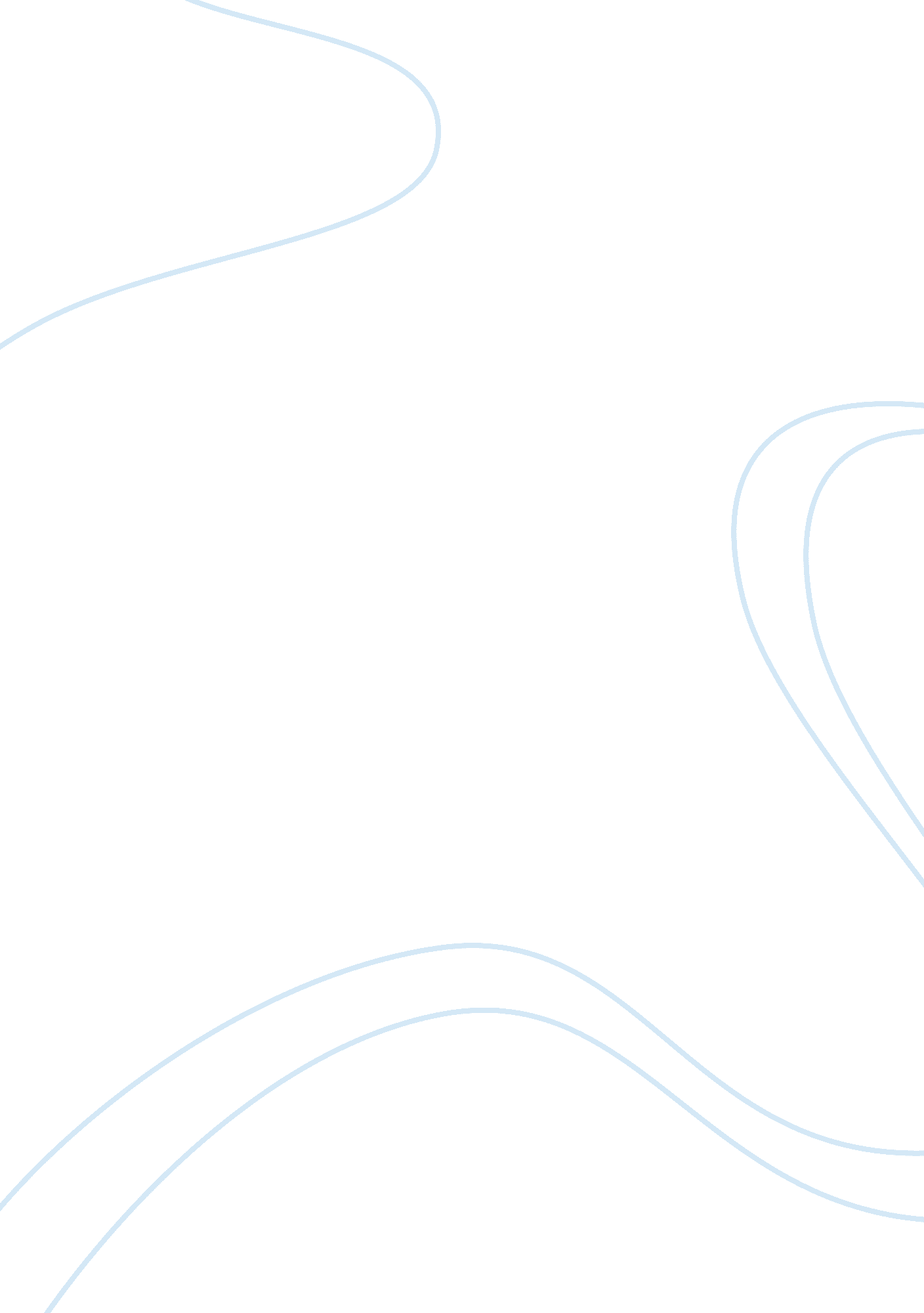 Mortuary and anatomical pathology health and social care essayHealth & Medicine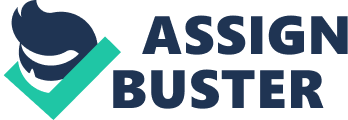 The Mortuary and Anatomic Pathology unit signifiers portion of the Pathology Department. It is linked to the Mater Dei Hospital complex via an belowground service corridor through which organic structures will be transported in a more dignified mode. It is besides situated in an stray portion of the Mater Dei composite in order to let for a more dignified readying of our beloved departed in the quieter portion of the Hospital. The mortuary offers assorted other services which include: Receiving organic structures from the Hospital and other establishments and beginnings such as the community. Fixing organic structures for their funeral rites. In the morgue, besides there being a room for readying of organic structures of people who believed in the Roman Catholic religion, there is besides a room saved for readying of organic structures for people who believed in other faiths and have different spiritual rites withrespectto readying of the dead The mortuary offers an necropsy service for the assorted Hospitals that require a station mortem scrutiny. The morgue at Mater Dei is besides equipped to provide for forensic station mortem surveies. In order to supply these services, the mortuary contains many installations and machines. These installations and machines include a cold storage, organic structure electric refrigerators, a station mortem country and a research lab, an embalming room and a organic structure readying room. Sing suites are besides present to enable relations and friends to pay their last respects to the departed in a more private ambiance. There is besides a Mortuary Chapel where relations and friends can happen clip for minutes of silence and contemplation and take part in the concluding supplications recited merely before the organic structure is transferred to an expecting hearse for its last ocean trip to the graveyard. Duties of the Scientist at the Mortuary The chief responsibilities of the scientist at the mortuary and anatomic pathology unit are the disposal and direction of assets and processs available at the morgue. These responsibilities include: Administration: This function incorporates the logistical and scientific facets relevant to a modern Mortuary and Anatomic pathology unit. This function besides includes rendering a service to clients so it is imperative that good client service is offered. All release signifiers, decease certifications, general mortuary signifiers and client information has to be documented and filed decently by the administrative staff. Post mortem scrutinies, which can be ordered either by the Consultant within the province Hospitals in what is known as a infirmary station mortem or by the Magistrate onresponsibilityif the individual died under leery fortunes. In this instance a forensic station mortem is used. The necropsy is besides indispensable in finding the cause of decease of investigated persons. Histology. The samples obtained from the organic structure during the necropsy must be subjected to histopathological probe. The samples obtained from the organic structure during the necropsy receive the same intervention as those obtained from a life patient in an operating theater. Other processs such asHealthand safety, procurance of specimens, concatenation of detention, certification and many more processs. The Relevance of a Post Mortem Examination. A station mortem scrutiny is a careful scrutiny of the bygone person. It can offer valuable hints as to how the individual died every bit good as information sing the unwellness and its effects on the organic structure. It may besides give a more precise indicant with respect to how the single died. Sometimes, even the best and most elaborate station mortem scrutinies may non bring out the cause of decease and may besides go forth certain inquiries unreciprocated. These probes are normally carried out by a diagnostician. A diagnostician is a individual who specialises in the research lab survey of disease and of morbid tissue. The diagnostician is assisted by a scientist with specialist preparation in this peculiar field. Post mortems are carried out in particular installations located in the Hospital Mortuary. Post mortem scrutinies are a benefit to the medical profession as they provide information sing wellness and unwellness that would non be discovered anyplace else. These scrutinies paved the manner for both anatomical finds and new information sing unwellnesss. Post mortem scrutinies help place the cause of decease of an person, confirm the nature of the unwellness and besides the extent of the disease and are capable of placing other undiagnosed conditions. Another usage of station mortem scrutinies is to measure the effects of interventions and drugs and aid place complications or side effects. A station mortem is a valuable tool for loved 1s as it helps them understand why the person died. Families can on occasion inquire inquiries that can merely be answered by information acquired from a station mortem. Some of the information obtained from a station mortem scrutiny can profit future kids in the household and patients who suffer from similar unwellnesss. ( Post mortem scrutiny aa‚¬ '' information for relations, 2007 ) . Stairss Taken to Maintain Health and Safety Standards in the Mortuary The Mortuary presents a figure of wellness and safety hazards for forces. These hazards include both wellness related, accidents due to working conditions and hazards specific to working with human remains. These remains are a serious biohazard and are host to assorted pathogens and risky residues such as bacteriums, infective spores, infective soft tissue and residues of military and industrial chemicals. These pathogens can be transmitted either by manus to talk contact, contact with mucous secretion membranes, or via the air in the necropsy room or organic structure fluids such as blood. Extra hazards to transmittal of pathogens include the handling of heavy organic structures and utilizing insanitary and insecure equipment. The Mortuary in the Mater Dei Hospital is split into two chief countries, a clean country and a soiled country. These countries are separated by a transitional zone. The soiled countries include organic structure shops at a temperature of 4AA°C. It has easy to clean, non-porous surfaces and a system of containment for any organic structure fluids. On the other manus, the clean country consists of the screening suites, the chapel, offices and response countries. It besides has proper ambient clime controls to take smells and bluess and is chiefly where clean equipment is stored. Bodies, equipment and people working in these separate countries must ne'er come into contact with one another whilst working. Besides, a organic structure should ne'er travel into the dry country before it has been decently cleaned and any soft tissue found is removed. Once the soft tissue is removed it is placed in a deep-freeze. The remainder of the human remains are so stored in a separate freeze country. It is indispensable that all employees working at the Mater Dei Hospital mortuary wear personal protective equipment ( PPE ) , which is designed to assist protect the scientist from serious wellness and safety dangers. This equipment is found in the clean transitional country located in forepart of the necropsy room, to enable scientists to alter into their safety equipment before come ining. PPE worn by a scientist in the autopsy room of the mortuary include: Overalls/scrubs ( washable or disposable ) . It is imperative that this peculiar equipment be worn every twenty-four hours to protect the tegument from any dust and organic structure fluid which may do infection. Latex/nitrile baseball mitts. Nitrile baseball mitts are used by scientists who are allergic to latex and must be worn when managing organic structures or organic structure fluids. Double gloving is the process Facemask. It is normally found as a vizor. This is worn when cleaning organic structures, vesture and artifacts and has to be on a regular basis cleaned by the scientist utilizing it. It prevents infection by protecting the face from splash dorsum of organic structure fluids. Safety goggles/glasses. These are worn to forestall any dust from coming into contact with the oculus, which could take to a potentially serious hurt and perchance infection. Mortuary shoes/wellington boots. These are non-slip boots similar to those used in surgeries. They are rainproof and prevent entry of fluids. Aprons. All surgical equipment used must be sanitised and autoclaved decently after every usage and has to be stored in a safe and unafraid closet when it is non being utilized. The most unsafe tool, the necropsy saw, can merely be used by experient forces. Handss and open tegument must be washed after the necropsy to take any dust or organic structure fluids of the dead person as these may do infections. It is besides of import non to touch au naturel tegument while have oning baseball mitts. The scientist working in the necropsy room must non touch his or her eyes, oral cavity or olfactory organ to forestall spread of any blood borne infections. Beyond the altering country there is besides a shower which scientists can utilize after managing organic structure samples. The necropsy and dissection tabular arraies are made up of chromium steel steel and are connected to a supply of low force per unit area H2O. This H2O is treated with Cl to take any infective agents and is so discharged into the normal sewerage system. A High Energy Particulate Air ( HEPA ) filter can besides be found in the necropsy room to pin down any viruses or airborne bacteriums from go outing the installations and go arounding into the outside air. It is indispensable that outside vesture non be worn in the morgue. Extra PPE should be worn in specific countries such as the biohazard room for excess protection and when samples are being taken for deoxyribonucleic acid ( DNA ) analysis. Finally, the morgue is cleaned exhaustively and disinfected every dark. Working in the mortuary poses a serious wellness hazard to scientists. Some of these possible hazards include working in excessively hot or excessively cold conditions, bacterial related illness, organic structure fluid or tissue related illness, raising hurts and emphasis related illness. That is why it is ensured that inoculations for certain diseases such as lockjaw, Hepatitis A and Hepatitis B, Tuberculosis, Typhoid, Diphtheria and Rabies be accounted for in every scientist working in the necropsy room. It is indispensable that every new employee undergoes a wellness and safety briefing and that hazard appraisals be carried out every clip a new organic structure arrives. The mortuary staff must be briefed on the new hazards found. A first assistance kit has to be present along with person who knows how to give first assistance. Anyone come ining the morgue has to follow general wellness and safety patterns. Fragmentary bone may be crisp and organic structures can be heavy, hence the staff must undergo manual managing preparation. 